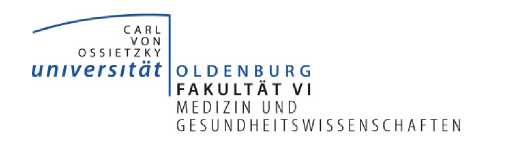 Decision of the Dean’s office of the School of Medicine and Health SciencesDecision 65/2019	20. Meeting of 18/06/2019Compensation for committee work for university lecturersThe Dean’s Office decides unanimously to supplement the compensation arrangement for committee work by university lecturers with the following committees:Study Commission- all members eligible to voteInterfaculty Study Commission – all members eligible to voteExamining boards - all members eligible to voteStanding Habilitation committee – ChairDecided (unanimously)For informational purposes:	On implementation of the decision:Dr Nina Gaßmann	Dean's office